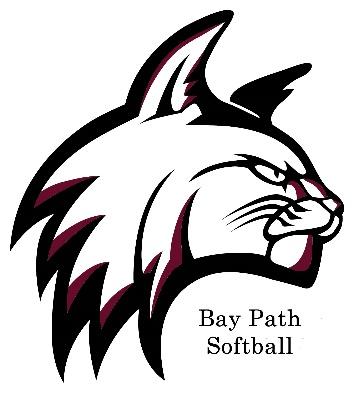 2020 Bay Path University Softball RosterHead Coach: Steve Smith   (17th season)Asst. Coach:  Andy Goodhart     (4th season)                       Head Athletic Trainer: Nicole Pease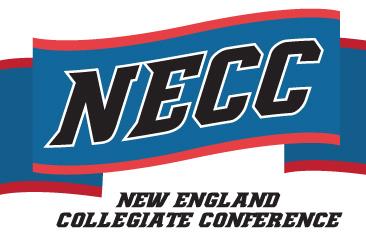 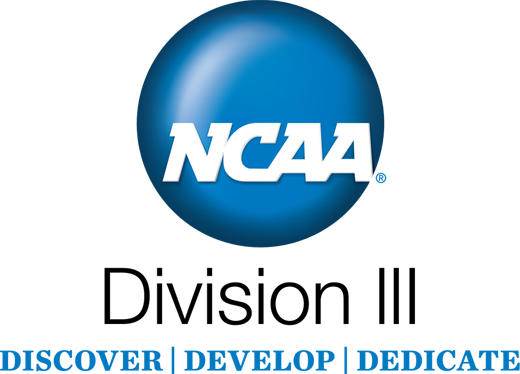 No.NamePos.Cl.B/THometown/High School #NamePos.Yr.B/THometown/High School 1Samantha Lisi3B/CJr.R/RLincoln, R.I. /Davies Technical   5 Rebekah WalkerOFJr.R/RSouthbridge, Mass./Southbridge High School11 Kayla VanceP/SSJr.R/R Clifton, NJ /Clifton High School12Elizabeth GrossP/SSFr.R/RHyde Park, NY / Franklin D. Roosevelt  13Diane Almonte AriasOFFr.R/RHartford, Conn. /Civic Leadership  17 Noelle BisignanoOFJr.R/RWest Greenwich, R.I. /Cranston High School East19Lilly WestC Sr.R/RGoshen, Mass. /Hampshire Regional   23Meghan ConnorsUTLSo.R/RPawtucket, R.I. /Davies Technical  24Faith RuggieroLFFr..R/REast Windsor, Conn. /East Windsor 43 Taylor Feraco1B Sr.L/LOxford, Mass. /Southbridge High School44Kamryn McCorisonOFSo.S/RSouthwick, Mass. /Southwick Regional 